….do 22. 5. 2020 – delo na daljavo                                NAR 6. planina   Tema  RAST IN RAZVOJ RASTLINV učbeniku na straneh 92 in 94 preberi o rasti in razvoju rastlin in odgovori na naslednja vprašanja:Kaj je potrebno, da nastane nova rastlina – novo živo bitje?Kako lahko vidimo, da se v rastlini »dan in noč« razmnožujejo in delijo celice? Kaj lahko posadimo ali posejemo na vrt (ali njivo ali polje), da se lahko razvije nova rastlina?Od kje seme črpa hranilne snovi za rast in razvoj mlade rastline?Razvoj fižola si že spremljal/a pri svojem poskusu dom(ali pa razvoj iz katerega drugega semena) – kakšno vlogo imajo založne snovi v semenih?Poišči cvet katerekoli rastline, ki jo najdeš v tvoji bližini. Ga nariši v zvezek (nariši sestavne dele) , poimenuj rastlino, ki nosi ta cvet in razišči katere sestavne dele vse vsebuje cvet, ki si ga nabral/a. (pomagaj si učb. str.99)Poimenuj rastline, ki nosijo »spodnje« cvetove: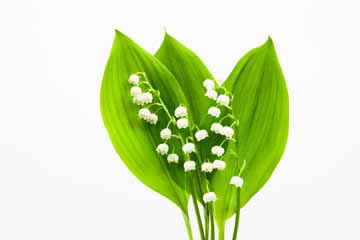 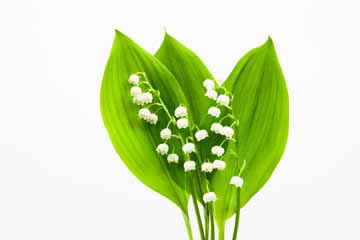 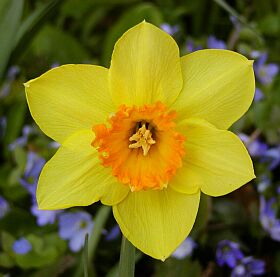 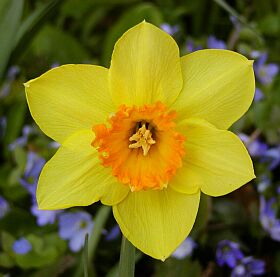 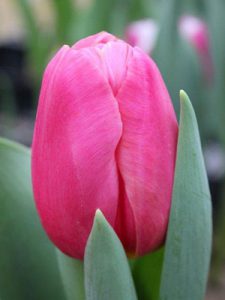 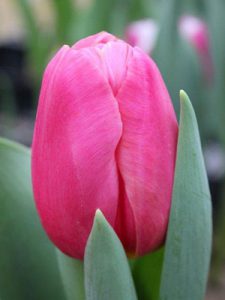 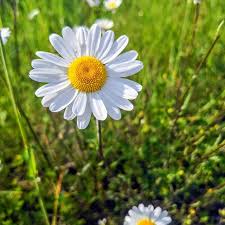 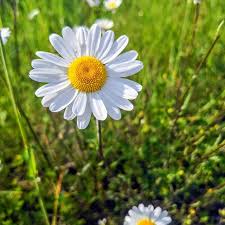 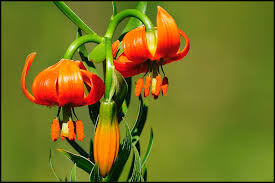 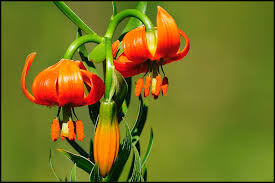 Narejeno poslikaj in pošlji na e – mail : magdalena.penko-sajn@osagpostojna.si